Soubor rozpočtových opatření č. 39-42ObsahNávrhy změn schváleného rozpočtu na rok 2021 překládané orgánům města.Důvodová zprávaRozpočtové opatření č. 39 - Průtoková dotace ZS-A - TICNa účet města byly připsány účelové neinvestiční finanční prostředky z rozpočtu Jihomoravského kraje ve výši 50.000 Kč na realizaci akce: Podpora zkvalitnění služeb turistických informačních center v Jihomoravském kraji v roce 2021. Jedná se o průtokovou dotaci pro příspěvkovou organizaci Zámek Slavkov-Austerlitz.Rozpočtové opatření č. 40 - Úprava rozpočtu příjmů z daníDne 22. 12. 2020 schválila vláda s účinností od 1. 1. 2021 daňový balíček, který mimo jiné zrušil jako základ daně z příjmu fyzických osob superhrubou mzdu. Tato změna výpočtu daně z příjmu fyzických osob spolu s dopadem opatření proti šíření coronaviru (část zaměstnanců zůstala doma cca 4 měsíce na OČR z důvodu uzavřených škol) mají za následek nižší výběr daně z příjmu fyzických osob placené plátci v roce 2021. Schválený rozpočet města pro rok 2021 s touto situací nepočítal. Plnění této daně za I. pololetí roku 2021 je 8.540,87 tis. Kč, což představuje 32,22 %.Naopak daň z příjmů právnických osob a daň z přidané hodnoty vykazují vyšší plnění. V případě daně z přidané hodnoty lze ve II. pololetí předpokládat vyšší růst v důsledku uvolnění opatření proti šíření coronaviru.Příjmy z daní leden-červenec 2021:Navrhuji následující úpravu schváleného rozpočtu k jeho aktualizování. Celková výši příjmů i výdajů rozpočtu zůstanou nezměněny.Rozpočtové opatření č. 41 - Daň z přidané hodnotySchválený rozpočet města pro rok 2021 obsahuje položku platby daní a poplatků ve výši 20.000 Kč. Tato částka byla rozpočtována ve stejné výši jako v předchozích letech. Zařazením pronájmů pozemků, bytových a především nebytových prostor do rozpočtu města však vyvstala potřeba navýšit tuto položku. Navýšení položky platby daní a poplatků bude pokryto snížením výdajové položky Úroky z úvěru - VaK - akcie. Tento úvěr bude v měsíci září 2021 splacen.Rozpočtové opatření č. 42 - Dotace MPZNa základě rozhodnutí Ministerstva kultury o poskytnutí dotace ze státního rozpočtu Městu Slavkov u Brna byla městu poskytnuta dotace ve výši 1.355.000 Kč z Programu regenerace městských památkových zón a městských památkových rezervací na rok 2021.Dotace je určena na:restaurování souboru 9 ks soch v zámeckém parku                                         594.000 KčII. etapu restaurování hlavního oltáře v kapli sv. Jana Křtitele                        541.000 Kčobnovu střešního pláště kaple sv. Jana Křtitele                                                   40.000 Kčobnovu střešního pláště na domě č.p. 104                                                        180.000 KčI. Rada města schvalujerozpočtová opatření v předloženém znění v souladu s usnesením zastupitelstva města Slavkov u Brna č. 281/18/ZM/2020 ze dne 7.12.2020, které pověřuje radu města schvalovat a provádět změny rozpočtu na rok 2021 formou rozpočtových opatření:Datum vyvěšení: 13. 08. 2021				Datum snětí: 31. 03. 2022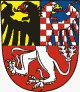 Č. RO.ORJ§Pol.ORGÚZTextPříjmy (Kč)Výdaje (Kč)3932412200214FO - Průtoková dotace - ZS-A - TIC50 0003932331553361302000214FO - Průtoková dotace - ZS-A - TIC50 000PoložkaNázevRU v tis. KčPlnění v tis. Kč1111Daň z příjmů FO - plátci26 512,0010 330,181112Daň z příjmů FO - poplatníci283,50439,311113Daň z příjmů FO - srážkou2 236,001 667,951121Daň z příjmů PO13 812,0017 074,821211Daň z přidané hodnoty46 248,0031 011,14Č. RO.ORJ§Pol.ORGÚZTextPříjmy (Kč)Výdaje (Kč)40351111FO - Daň z příjmů FO placená plátci -6 000 00040351121FO - Daň z příjmů práv. osob3 000 00040351211FO - DPH3 000 000Č. RO.ORJ§Pol.ORGÚZTextPříjmy (Kč)Výdaje (Kč)413663995362FO - Platba daní a poplatků40 0004132363951416201FO - Úroky z úvěru - VaK - akcie-40 000Č. RO.ORJ§Pol.ORGÚZTextPříjmy (Kč)Výdaje (Kč)42214116190134054SÚ - Dotace MPZ1 355 000422133225169190134054  SÚ - MPZ - obnova kulturních památek1 355 000Č. ROORJ§Pol.ORGÚZTextPříjmy (Kč)Výdaje (Kč)3932412200214FO - Průtoková dotace - ZS-A - TIC50 0003932331553361302000214FO - Průtoková dotace - ZS-A - TIC50 00040351111FO - Daň z příjmů FO placená plátci-6 000 00040351121FO - Daň z příjmů práv. osob3 000 00040351211FO - DPH3 000 000413663995362FO - Platba daní a poplatků40 0004136363951416201FO - Úroky z úvěru - VaK - akcie-40 00042214116190134054SÚ - Dotace MPZ1 355 000422133225169190134054SÚ - MPZ - obnova kulturních památek1 355 000